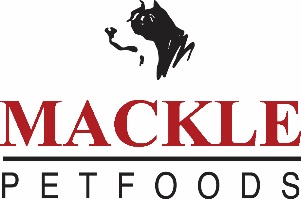 Job Title            Digital Marketing Manager  Reporting To    Senior Marketing ManagerJob Purpose     To develop and implement a digital marketing strategy and execute a commercial focused plan to grow the direct-to-consumer sales through owned online channels. Drive brand awareness and maintain brand consistency in line with relevant brand guidelines throughout all digital channels.Hours of work:             Monday to Friday – 40 per week (on-site)Mackle Petfoods successfully produce and supply several leading cat and dog food brands including Brandy, Cat Club, Naturo and Norsh across multiple market channels.The Marketing team consists of a Senior Marketing Manager, a Marketing Assistant and a Digital Marketing Apprentice.Key Responsibilities:Create and implement a digital marketing strategy across digital channels including ecommerce, email marketing, social media marketing, SEO, PPC Manage the content marketing calendar to help drive brand awareness and engagement. Work with the wider Marketing Team to deliver the company Marketing PlanDrive online performance to maximise revenue generationDevelop and improve the B2C strategy.Monitoring key site metrics using overall website traffic.Communicate performance insights, analysis, and information to the wider team.Assist trade marketing in the creation of high-quality and locally relevant assets to help drive lead generation across advertising, email marketing, social media. Measure the effectiveness of marketing content, and consistently test & learn how to improve key KPIs.Ensure channels are kept up to date with correct product, offers, and gift offers, updated product shots, banners, new in products/brands, regularly updated category pages.Monitor competitor product and pricing analysis to ensure competitiveness  Work with the commercial and brand teams to agree product and range decisions.Ensure that B2C ecommerce trading requirements are championed and communicated within the wider business.PERSON SPECIFICATIONJob Title:	Digital Marketing Manager